Литература 9 классЗадание. Выучить наизусть  стихотворения А.С.Пушкина  «Я вас любил» и «Я помню чудное мгновенье…» Текст стихов размещен ниже, также познакомьтесь с историей создания и анализом.Я вас любил: любовь еще, быть может…» Александр ПушкинЯ вас любил: любовь еще, быть может,
В душе моей угасла не совсем;
Но пусть она вас больше не тревожит;
Я не хочу печалить вас ничем.
Я вас любил безмолвно, безнадежно,
То робостью, то ревностью томим;
Я вас любил так искренно, так нежно,
Как дай вам бог любимой быть другим.В 1829 году Александр Пушкин написал, пожалуй, одно из самых знаменитых своих стихотворений «Я вас любил: любовь еще, быть может…», которое впоследствии стало талантом. Историки по сей день спорят о том, кому именно было адресовано это послание, так как ни в черновиках, ни в чистовом варианте поэт не оставил ни одного намека на то, кто же является той таинственной незнакомкой, которая вдохновила его на создание этого произведения. По одной из версий литературоведов, стихотворение «Я вас любил: любовь еще, быть может…», написанное в форме прощального письма, посвящено польской красавице Каролине Сабаньской, с которой поэт познакомился в 1821 году во время южной ссылки. После перенесенного воспаления легких Пушкин побывал на Кавказе и по дороге в Кишинев на несколько дней остановился в Киеве, где и был представлен княжне. Несмотря на то, что она была старше поэта на 6 лет, ее удивительная красота, грация и надменность произвели на Пушкина неизгладимое впечатление. По другой версии, это произведение адресовано Анне Алексеевне Андро-Олениной, в замужестве – графине де Ланжерон, с которой поэт познакомился в Санкт-Петербурге. Поэта пленили не столько ее красота и изящество, сколько острый и пытливый ум, а также находчивость, с которой она парировала шутливые реплики Пушкина, словно бы дразня его и искушая. Однако, по утверждению Петра Вяземского, Пушкин лишь создавал видимость  взаимоотношений с известной аристократкой, так как с ее стороны не мог рассчитывать на ответные чувства. Между молодыми людьми вскоре произошло объяснение, и графиня призналась, что видит в поэте лишь друга и занимательного собеседника. В итоге появилось на свет стихотворение «Я вас любил: любовь еще, быть может…», в которой он прощается со своей избранницей, заверяя ее в том, что пусть его любовь «вас больше не тревожит».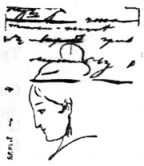 К***Я помню чудное мгновенье: 
Передо мной явилась ты,
Как мимолетное виденье,
Как гений чистой красоты.В томленьях грусти безнадежной,
В тревогах шумной суеты,
Звучал мне долго голос нежный
И снились милые черты.Шли годы. Бурь порыв мятежный
Рассеял прежние мечты,
И я забыл твой голос нежный,
Твои небесные черты.В глуши, во мраке заточенья
Тянулись тихо дни мои
Без божества, без вдохновенья,
Без слез, без жизни, без любви.Душе настало пробужденье:
И вот опять явилась ты,
Как мимолетное виденье,
Как гений чистой красоты.И сердце бьется в упоенье,
И для него воскресли вновь
И божество, и вдохновенье,
И жизнь, и слезы, и любовь.Стихотворение «Я помню чудное мгновенье» было написано А. С. Пушкиным в 1825 г. Это лирическое произведение посвящено А. П. Керн. В его основу положены реальные факты биографии Пушкина. 
    В заглавной строфе описывается первая встреча поэта и его возлюбленной. Пушкин характеризует этот момент очень яркими, выразительными эпитетами («чудное мгновение», «мимолетнее виденье», «гений чистой красоты»). Любовь для поэта – это глубокое, искреннее, волшебное чувство, которое полностью захватывает его. 
    Дальнейшие три строфы стихотворения описывают следующий этап в жизни поэта - его изгнание. Тяжелое время в судьбе Пушкина, полное жизненных испытаний, переживаний. Это время «томленья грусти безнадежной» в душе поэта. Расставание с его юношескими идеалами, этап взросления («Рассеял прежние мечты»). Возможно, были у поэта и моменты отчаяния («Без божества, без вдохновенья») Упоминается также о ссылке автора («В глуши, во мраке заточенья …»). Жизнь поэта словно замерла, потеряла смысл. 
    В дальнейшем поэт вновь встречает любовь своей молодости, о чем повествуют заключительные строфы стихотворения. Пятая строфа очень похожа на первую. Пушкин пробуждается, возрождается. Вместе с прекрасной музой к поэту возвращается вдохновение, желание творить. 
    Данное стихотворение написано пятистопным ямбом с перекрестной рифмой. Ритм четкий, композиция очень музыкальна.